ORAL GENERAL COMPREHENSIVE EXAMINATION REPORT (OGCE)It is certified that the student has completed the course work and earned the credits prescribed by the competent authority. The Oral General Comprehensive Examination of Mr./Ms._____________________ was conducted on _________. Observation of the doctoral committee is as follows (Tick the appropriate box):         Satisfied with his/her performance and the permit him/her to continue with his/her Ph.D. programme Not fully satisfied with his/her performance and recommends him/her to reappear for OCGE within 6 months.            Not satisfied with his/her performance and recommends him/her termination from Ph.D.            Programme.   .              Doctoral Committee:Signature of Dean- Academic with DateToDean, HBNIC.C. All doctoral committee members and student                                                                                                               Form updated, August 2023   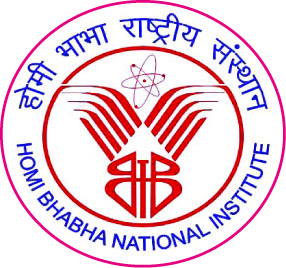 Homi Bhabha National InstitutePh.D. PROGRAMMES. No.Doctoral CommitteeNameSignatureDate1.Chairman2.Guide/Convener3.Co-Guide (if any)4.Member-15.Member-26.Member-37.Technology Advisor (if any)